Бушуйская основная школа- филиал муниципального бюджетного общеобразовательного учреждения «Кириковская средняя школа»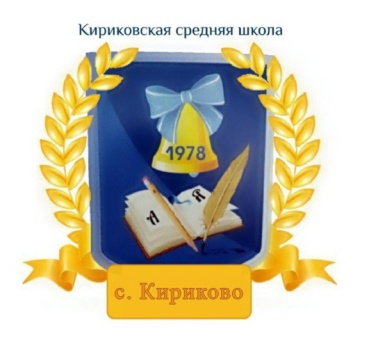 РАБОЧАЯ ПРОГРАММАпо предмету «Изобразительное искусство» для учащихся 8 класса Бушуйской основной школы-филиала муниципального бюджетного общеобразовательного учреждения «Кириковская средняя школа»Составил: учитель  Кадиров Ахмад Насириддинович2020-2021 учебный годПояснительная записка.Настоящая рабочая программа составлена на основании основной образовательной программы начального общего образования Бушуйская основная школа-филиал муниципального бюджетного общеобразовательного учреждения «Кириковская средняя школа» № 71-од от 07.03.2019,учебного плана Бушуйской основной школы-филиала муниципального бюджетного общеобразовательного учреждения «Кириковская средняя  школа» на 2020-2021 учебный год, учебника Изобразительное искусство. Искусство вокруг нас. 5-9 классов :учеб. Для общеобразовательных учреждений/Л.А.Неменская. – М.: «Просвещение» 2013, рекомендовано  Министерством образования и науки РФ, положения о рабочей программе педагога  Бушуйская основная школа-филиал муниципального бюджетного общеобразовательного учреждения «Кириковская средняя  школа» реализующего предметы, курсы и дисциплины общего образования от 30 мая 2019 года.Рабочая программа детализирует и раскрывает содержание стандарта, определяет общую стратегию обучения, воспитания и развития, учащихся средствами учебного предмета в соответствии с целями изучения искусства, которые определены стандартом.Цель – помочь учащимся получить представление:•	о роли в культуре современного мира визуальных синтетических искусств, возникающих на базе изобразительного искусства в следствии  технической эволюции изобразительных средств;•	о сложности современного творческого процесса в синтетических искусствах;•	о принципах художественной образности и специфике изображения в фотографиях и экранных искусствах;•	о постоянном взаимовлиянии пространственных и временных искусств.Задачи:•	развитие художественно-творческих способностей учащихся, образного и ассоциативного мышления, фантазии, зрительно-образной памяти, эмоционально-эстетического восприятия действительности;•	воспитание культуры восприятия произведений изобразительного, декоративно-прикладного искусства, архитектуры и дизайна;•	освоение знаний об изобразительном искусстве как способе эмоционально-практического освоения окружающего мира; о выразительных средствах и социальных функциях живописи, графики, декоративно-прикладного искусства, скульптуры, дизайна, архитектуры; знакомство с образным языком изобразительных (пластических) искусств на основе творческого опыта;•	овладение умениями и навыками художественной деятельности, разнообразными формами изображения на плоскости и в объеме (с натуры, по памяти, представлению, воображению);•	формирование устойчивого интереса к изобразительному искусству, способности воспринимать его исторические и национальные особенности.Согласно программе, на изучение изобразительного искусства в 1 классе отводится 17 часа (17 учебных недель). Исходя из учебного плана Кириковской средней школы на изучение курса «Изобразительное искусство» отведено 0.5 час в неделю. Промежуточная аттестация проводится с 04.05.2020 по 25.05.2020 г.	2. Планируемые результаты освоения предмета.В соответствии с требованиями к результатам освоения основной образовательной программы общего образования Федерального государственного образовательного стандарта обучение на занятиях по изобразительному искусству направлено на достижение учащимися личностных, метап   иредметных и предметных результатов.Личностные результаты отражаются в индивидуальных качественных свойствах учащихся, которые они должны приобрести в процессе освоения учебного предмета «Изобразительное искусство»:•	воспитание российской гражданской идентичности: патриотизма, любви и уважения к Отечеству, чувство гордости за свою Родину, прошлое и настоящее многонационального народа России; осознание своей этнической принадлежности, знание культуры своего народа, своего края, основ культурного наследия народов России и человечества; усвоение гуманистических, традиционных ценностей многонационального российского общества;•	формирование ответственного отношения к учению, готовности и способности обучающихся к саморазвитию и самообразованию на основе мотивации к обучению и познанию;•	формирование целостного мировоззрения, учитывающего культурное, языковое духовное многообразие современного мира;•	формирование осознанного, уважительного и доброжелательного отношения к другому человеку, его мнению, многообразию, культуре; готовности и способности вести диалог с другими людьми и достигать в нем взаимопонимания;•	развитие морального сознания и компетентности в решении моральных проблем на основе личностного выбора, формирование нравственных чувств и нравственного поведения, осознанного и ответственного отношения к собственным поступкам;•	формирование коммуникативной компетентности в общении и сотрудничестве со сверстниками, взрослыми в процессе образовательной, творческой деятельности;•	осознание значения семьи в жизни человека и общества, принятие ценности семейной жизни, уважительное и заботливое отношение к членам своей семьи;•	развитие эстетического сознания через освоение художественного наследия народов России и мира, творческой деятельности эстетического характера. Метапредметные результаты характеризуют уровень сформированности универсальных способностей учащихся, проявляющихся в познавательной и практической творческой деятельности:•	умение самостоятельно планировать пути достижения целей, в том числе альтернативные, осознанно выбирать наиболее эффективные способы решения учебных и познавательных задач; •	умение соотносить свои действия с планируемыми результатами, осуществлять контроль своей деятельности в процессе достижения результата, определять способы действий в рамках предложенных условий и требований, корректировать свои действия в соответствии с изменяющейся ситуацией;•	умение оценивать правильность выполнения учебной задачи, собственные возможности ее решения;•	владение основами самоконтроля, самооценки, принятия решений и осуществления осознанного выбора в учебной и познавательной деятельности;Предметные результаты характеризуют опыт учащихся в художественно-творческой деятельности, который приобретается и закрепляется в процессе освоения учебного предмета:•	формирование основ художественной культуры обучающихся как части их общей духовной культуры, как особого способа познания жизни и средства организации общения; развитие эстетического, эмоционально-ценностного видения окружающего мира; развитие наблюдательности, способности к сопереживанию, зрительной памяти, ассоциативного мышления, художественного вкуса и творческого воображения;•	развитие визуально-пространственного мышления как формы эмоционально-ценностного освоения мира, самовыражения и ориентации в художественном и нравственном пространстве культуры;•	воспитание уважения к истории культуры своего Отечества, выраженной в архитектуре, изобразительном искусстве, в национальных образах предметно-материальной и пространственной среды, в понимании красоты человека;•	приобретение опыта создания художественного образа в разных видах и жанрах визуально-пространственных искусств: изобразительных (живопись, графика, скульптура), декоративно-прикладных, в архитектуре и дизайне, приобретение опыта работы над визуальным образом в синтетических искусствах (театр и кино);•	приобретение опыта работы различными художественными материалами и в разных техниках и различных видах визульно-пространственных искусств, в специфических формах художественной деятельности, в том числе базирующихся на ИКТ (цифровая фотография, видеозапись, компьютерная графика, мультипликация и анимация);•	развитие индивидуальных творческих способностей обучающихся, формирование устойчивого интереса к творческой деятельности.3.Содержание учебного предмета4. Тематическое планирование с указанием количества часов на основание каждой темы5. Список литературы, используемой при оформлении рабочей программыПитерских А.С. Изобразительное искусство. Изобразительное искусство в театре, кино, на телевидении. 8 класс: учеб. для общеобразоват. организаций/А.С.Питерских; под ред. Б.М. Неменского. – Просвещение, 2013.-176с.:ил.СОГЛАСОВАНО:Заместитель директора по учебно-воспитательной работе 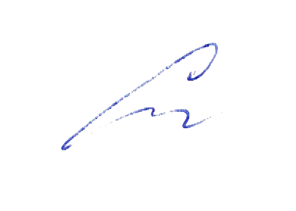 Сластихина Н.П.______«31» августа 2020 г.УТВЕРЖДАЮ:Директор муниципального бюджетного 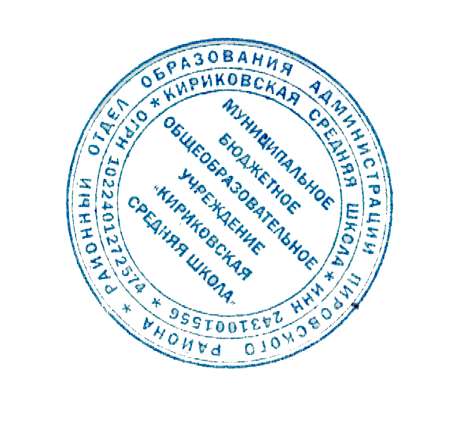 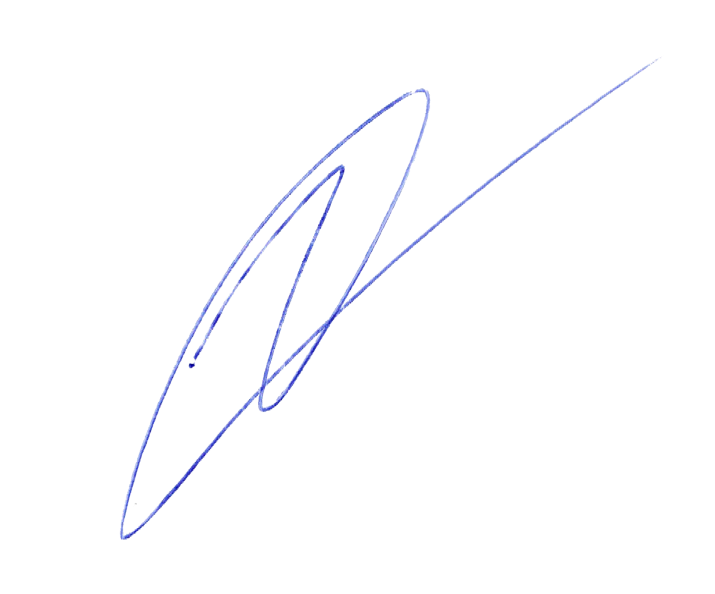 общеобразовательного учреждения «Кириковская средняя школа» Ивченко О.В. _______«31» августа 2020 г.№Раздел Количество часов1Художник и искусство театра. Роль изображения в синтетических искусствах42Эстафета искусств: от рисунка к фотографии. Эволюция изобразительных искусство и технологий43Фильм творец и зритель. Что мы знаем об искусстве кино64Телевидение, пространство, культура. Экран – искусство – зритель3Всего 17№ п\пРаздел, тема урокаКол-во часовДата проведенияХудожник и искусство театра. Роль изображения в синтетических искусствах (4 часа)Художник и искусство театра. Роль изображения в синтетических искусствах (4 часа)Художник и искусство театра. Роль изображения в синтетических искусствах (4 часа)Художник и искусство театра. Роль изображения в синтетических искусствах (4 часа) Образная сила искусства. Изображение в театре и кино103.09Сценография  - особый вид художественного творчества. Безграничное  пространство сцены110.09Костюм, грим и маска, или магическое « если бы». Тайны актерского перевоплощения117.09Привет от Карабаса – Барабаса124.09Эстафета искусств: от рисунка к фотографии. Эволюция изобразительных искусство и технологий (4 часа)Эстафета искусств: от рисунка к фотографии. Эволюция изобразительных искусство и технологий (4 часа)Эстафета искусств: от рисунка к фотографии. Эволюция изобразительных искусство и технологий (4 часа)Эстафета искусств: от рисунка к фотографии. Эволюция изобразительных искусство и технологий (4 часа)Грамота фотокомпозиции и съемки. Основа операторского фотомастерства: умение видеть и выбирать101.11« На фоне Пушкина снимается  семейство». Искусство фотопейзажа и фотоинтерьера18.11Человек на фотографии. Операторское мастерство фотооператора115.12Фотография и компьютер122.12Фильм творец и зритель. Что мы знаем об искусстве кино (6 часов)Фильм творец и зритель. Что мы знаем об искусстве кино (6 часов)Фильм творец и зритель. Что мы знаем об искусстве кино (6 часов)Фильм творец и зритель. Что мы знаем об искусстве кино (6 часов)Многоголосый язык экрана. Синтетическая природа фильма и монтаж129.01Художник и художественное творчество в кино1.01От большого экрана к домашнему видео111.02Азбука киноязыка125.02Искусство анимации. Многообразие жанровых киноформ111.03История и специфика рисовального  фильма101.04Телевидение, пространство, культура. Экран – искусство – зритель (3 часа)Телевидение, пространство, культура. Экран – искусство – зритель (3 часа)Телевидение, пространство, культура. Экран – искусство – зритель (3 часа)Телевидение, пространство, культура. Экран – искусство – зритель (3 часа)Телевидение и документальное кино. 115.04Телевидение, Интернет… Что дальше?129.04Современные формы экранного языка113.05